ARZU ÖZPOLATEnglish Language InstructorPROFILE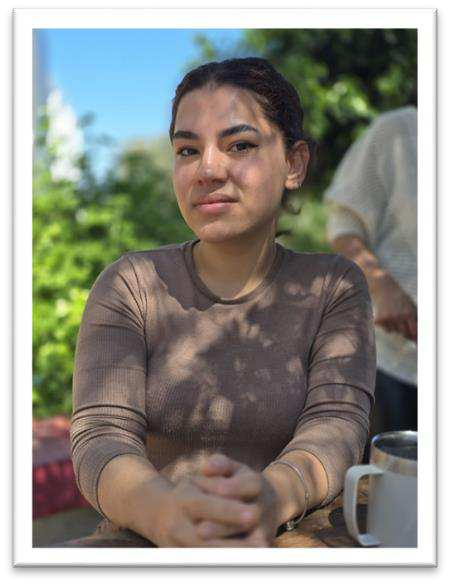 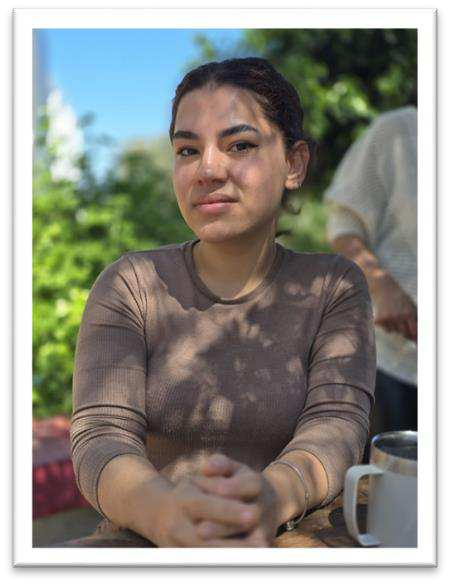 English language teacher having teaching experience with a practical “get the things done” approach, who always perseveres to active the best results. Enthusiastic in language teaching and maintain very good teacher student relationship.CONTACT+90 533 856 5468arzuzplt@gmail.comSKILLSKnowledgeable in special education.Has very good time management skills. Good at classroom management.Has very good communication skills. Test design skills.Familiar with CEFR.Loves to work with childrenLANGUAGESRussian – Native Turkish – Native English – FluentEDUCATIONFinal International University (2018-2022)WORK EXPERIENCEFinal International University - English language instructor2022- PresentKey responsibilities:Taught to every students of every CEFR levelMember of the testing teamTesting team A1 – A2 level organizer23 Nisan Pre-School - teacher trainee2021-2022CERTIFICATES	Honor certificate / 2020- 2021 fall semesterHonor certificate / 2021- 2022 fall semesterHigh honor certificate / 2021-2022 spring semesterGIKAD II Entepreneurship Camp - Participation certificatePUBLICATIONSKole, A., Tokgöz, E. D. & Özpolat, A (2022). Rising trend: Adults' views and preferences on mobile assisted language learning apps in the TRNC. Kosovo Educational Research Journal, 3(1), 63-85.REFERENCESNazife Aydınoğlu – Dean of The Faculty of Education / Coordinator of ELT department in Final International UniversityÇiğdem Cantaş – Director of the SFL department in Final international UniversityAssoc. Prof. Dr. Mete Girgen – Kyrenia City Councilor